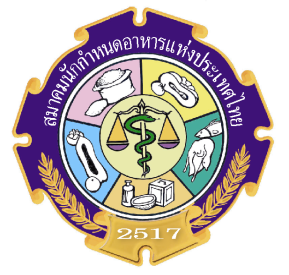 ใบสมัครทุน “Thai Dietetic Association Research Award” (TDA Research Award)ประจำปี 2567โปรดพิมพ์ / เขียนตัวบรรจงชื่อ-สกุล..........................................................................................................................................................สมาชิกสามัญตลอดชีพของสมาคมฯเลขที่…………………………………………………………………………...ตำแหน่ง…………...........................................................................................................................................วุฒิการศึกษา.................................................................................................................................................สถานที่ทำงาน งาน/ฝ่าย/กลุ่มงาน..............................................โรงพยาบาล..................................................จำนวนเตียง....................................................................................................................................................ที่อยู่/ที่ทำงาน................................................เลขที่.......................ถนน...........................................................แขวง/ตำบล.....................................................เขต/อำเภอ..............................................................................จังหวัด...............................................................................รหัสไปรษณีย์........................................................โทรศัพท์........................................................... โทรศัพท์มือถือ......................................................................โทรสาร.........................................................................................................................................................E mail………………………………………………………………………………………………..........................มีความประสงค์ส่งโครงงานวิจัยเพื่อขอรับทุนในหัวข้อเรื่อง..........................................................................................................................................................................................................................................................................................................................................................................................................................พร้อมทั้งแนบโครงการวิจัยมาพร้อมด้วย จำนวน 6 ชุด โดยส่งทางไปรษณีย์เท่านั้น(หมดเขตส่งใบสมัครและโครงการวิจัยภายในวันที่ 31 มกราคม 2567)